       ĐỀ TỰA	Không có ai hiểu rõ ràng hơn bằng những người trong cuộc! Vâng, Phạm Minh Đản - Cựu Chiến binh, là người từng trải… Ở ông, một cuộc chiến được khái quát, một cuộc sống được cụ thể bằng lòng trung thực và tình cảm chân thành nhất.	Trong Phạm Minh Đản, hiện diện tình yêu lứa đôi, tình cảm chồng vợ luôn song hành cùng tình bằng hữu và nghĩa đồng đội. Lời thơ ông phải chăng là sự biện bạch về lẽ sống được đúc kết từ chính nghĩa vụ làm người con của quê hương, làm công dân của Tổ quốc, được tôi rèn từ cuộc chiến đấu máu xương với kẻ thù để chất thép được mài sáng khi làm nhiệm vụ xây dựng Nông thôn mới.	Hãy đọc thơ Phạm Minh Đản, nếu bạn muốn có thêm một triết lý Tư tưởng Hồ Chí Minh về Nhân - Nghĩa - Trí  - Dũng - Liêm trong cuộc sống làm người.	Người lính năm xưa sẽ vẫn sống mãi và còn tiếp tục chiến đấu đến khi lực tàn hơi kiệt, theo gương đạo đức Bác Hồ kính yêu để nêu gương và tiếp tục giáo dục lý tưởng cho thế hệ con cháu tiếp sau.	Duyên nợ và Thơ đã hằn rõ và xuyên suốt cả đoạn đường đời nổ lực để tu dưỡng, khát vọng được cống hiến, được hy sinh cho tổ quốc, làng quê và những người thân yêu…Nha Trang, ngày 02/9/2022Xã Thuận Hạnh, huyện Đắk Song, tỉnh Đắk NôngLời tựaNhững bài thơ được gom góp chắt lọc
để lại trong gia đình dòng họ mãi mãi
sau này tuy không hay nhưng ý tưởng của
tác giả thì đó là những vần thơ sâu sắc có
nghĩa có tình, con người trên thế gian, còn
sống còn đầy duyên nợ. Do vậy, phải sống ra sao, trả nợ như thế nào? Đó là tâm người đọc thơ tôi:Duyên nợ                         THƠPhạm Minh Đản, 78 tuổi năm 2019.Bút tích (PMĐ): 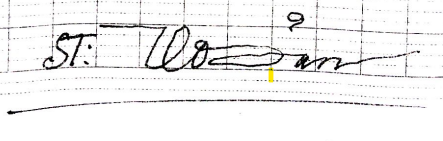 ĐỀ TÀI 1: VIẾT VỀ MẸ1. Lòng mẹRu con con ngủ cho đầyMồ hôi áo mẹ biết ngày nào khô Chưa khô bởi có ước mơMong cho con lớn mẹ nhờ mai sauĂn no con lớn cho mauHọc hành thật giỏi ngày sau thành ngườiThành người có ích cho đờiMẹ vui mẹ hát mẹ cười cùng conNgày mai xây dựng nước nonCó con góp sức sớm hôm mẹ mừngBởi rằng mỗi bước hành trìnhĐằng sau vẫn có bóng hình mẹ chaPhía đằng sau chẳng cách xaCùng dòng nguyệt sáng tỏa ra ánh ngờiCon ơi nhìn lại cuộc đờiMồ hôi áo mẹ khô rồi phải khôngGià nua ốm yếu con trôngCó con có mẹ nỗi lòng thương quêNam Tào có gọi mẹ vềNhìn con vững chãi bước đi trường đờiSuối vàng có mẹ mỉm cười Đằng vẫn còn có nhiều người bên con; (PMĐ)2. Mẹ tôi  Mẹ tuổi tác nặng lưng ngườiVẫn còn minh mẫn nụ cười rất duyênMẹ như ông bụt bà tiênLuôn luôn chăm sóc con hiền cháu thơMẹ không than vãn bao giờLạc quan vui sống làm thơ dâng đờiMẹ khuyên con cháu bao lờiDù cho gian khó không rời niềm tinCả đời Mẹ đã hy sinhNuôi con khôn lớn, học hành chăm ngoan! (PMĐ)3. Bàn tay mẹ! Gầy guộc những ngón tay khôĐôi bàn tay mẹ sóng xô cuộc đờiCho con tiếng hát nụ cườiCho con khôn lớn thành người hôm nayĐôi bàn tay mẹ hao gầyHứng mưa che nắng bao ngày cho conBùn trơn gót nhỏ cho vonBám Mẹ con vững chân son bao lầnĐôi bàn tay mẹ chai sầnChống chèo bão gió cơ hàn bước quaĐôi bàn tay mẹ tay hoaSáng đường con những khi sa sẩy lòngĐôi bàn tay mẹ ẳm bồngNâng niu chăm chút mẹ trông mẹ chờVuông tròn mẹ gói mẹ mơVẹn tròn cho cả duyên tơ cuộc đờiBàn tay gầy guộc mẹ ơi!Đã cho con cả cuộc đời sáng trongBây giờ tóc bạc lưng còngĐôi bàn tay mẹ vẫn nồng tình yêuMẹ ơi nắng đã xế chiềuBây giờ tay mẹ vẫn nhiều lo toan	Mong sao cho mẹ an nhànĐể cùng năm tháng trọn ngàn niềm vui4.Viếng mộ Mẹ!Bên hàng dương liễu chiều đông ấy,Chứa chất nỗi niềm thương nhớ lênCon đắp đất thêm cho mẹ ấm,Như ngày nào mẹ mặc áo bông đen.Xin phép mẹ con về nơi công tác,Dù trời xa bão tố nguy nan.Mong Mẹ nghỉ ngàn thu yên giấcCõi vĩnh hằng lắng đọng trần gian.ĐỀ TÀI 2: TÌNH CẢM GIA ĐÌNH1. Kẻ ở người điAnh đi, em ở một mình,Khư khư bên hiếu bên tình nặng vai.Thoảng nghe ngọn gió thổi ngoài,Bâng khuâng kẻ ở thương hoài người đi.Nhân tình thế thái chi chi,Nhẹ như bấc nặng như chì hỡi ai.Tháng ngày lần lữa hôm mai, Lần khần suốt tháng năm hoài nhớ mong.Sông quê rạch cả đôi dòng,Người tăm cuối biển kẻ trông đầu nguồn.2. Tặng người bạn đời 16-9-2006 nhận huy hiệu ĐảngBốn mươi tuổi Đảng vẫn an khang,Nay được về hưu hưởng thanh nhàn.Sống cùng thôn xóm tăng tuổi thọ,Xuân qua hạ, thu tới, đông sang.Ở cùng cô út chăm hai cháuLáng giềng vui vẻ hưởng bình anTuổi cao nhưng đời còn tươi khỏeSau này theo Bác với giang san.Tác giả Phạm Minh Đản (PMĐ)3. Nỗi buồn cô đơn Bà ơi! Buồn quá bà ơi!!!Bà đi còn lại mình tôi tôi buồn:Nỗi buồn trong cảnh cô đơnMột thân một bóng một mình một mâmLau nhà rửa bát quét sânNấu ăn mua bán một thân một mìnhThiên đình ngài quá vô tìnhXóa tên chỉ xóa một mình bà thôiSao ngài không xóa cả đôiMình bà bị xóa để tôi đau buồnTím tê chớp lạnh mưa nguồnLòng tôi khắc khoải mỏi mòn trông xa…4. Vắng bà!  Vắng bà bếp cũng mỏi chờ mongTro xém chiều hôm nhớ lửa hồngKệ gạch lạnh thinh lò chẳng khóiLòng buồn thương lắm mỗi lần trông.5. Vắng ông!Ông ấy nhà tôi tạm vắng nhàBạn bè thưa thớt mấy ngày quaẤm trà lạnh ngắt trang thơ dởCháu chắt qua thăm hé cửa ra;6. Chú TrườngTuổi thọ bát tuần cũng mong manhNàng thơ kết nối chú cùng anhSay câu đường luật vần niêm đổiBàn chuyện thơ ca thật tốt lànhXướng họa theo nhân tình thích hợpMạn đàm dõi thế cảnh tinh thanhMãi vui thơ phú quên lời ướcBát tuế nâng tầm chú với anh!7. Cháu về chuyển Ngoại vào lăng  Cháu về chuyển ngoại vào lăngTiết đông giá lạnh sương giăng trắng đồngNén hương cháy tỏ nỗi lòngTiếc thương vô hạn nhìn không thấy ngườiLời ru còn đó Ngoại ơi!Ý thơ lắng đọng hồn Người vong niên“Hiếu trung theo Sách thánh hiềnVững tâm bền trí luyện rèn sức trai”Lời khuyên ngoại dạy không saiĐường đời muôn nẻo chông gai thác ghềnhSàng khôn con nhớ dụm dànhĐối nhân xử thế thanh danh giữ gìnTháng năm hằn rõ như inCon luôn lưu giữ trong tim lời ngườiKhói hương tiễn ngoại về trờiKính dâng hồn ngoại những lời từ tâmAnh em cô bác xa gầnCháu con Nam Bắc âm thầm xót thươngChỉ còn nhìn thấy nắm xươngTìm đâu bóng ngoại thân thương thửa nàoNghẹn ngào nước mắt tuôn tràoCông ơn của ngoại con nào dám quênCon xin tâm nguyện đáp đềnHương hồn của ngoại cõi tiên yên lòng;Cháu ngoại Phạm Minh Đản (PMĐ)8. Chúc cháu gái thi vào đại họcNiên học 2014-2015  Chúc cháu học tập tiến mauTương lai hạnh phúc mai sau huy hoàngTrí tuệ đạo đức là vàngHọc hành thành đạt vinh quang cuộc đờiCông danh sự nghiệp sáng ngờiĐậm màu hoa nở tuyệt vời xuân sangĐẹp thêm truyền thống sổ vàngThắm thêm tình nghĩa xóm làng quê hươngNgày mai tung cánh bốn phươngCháu ơi! Ghi nhớ tình thương quê nhàNhớ ơn nghĩa mẹ công chaThầy cô dạy dỗ cho ta nên ngườiƠn người mang lại đất trờiBiến đời nô lệ thành trời tự doĐem lại áo ấm cơm noĐể bao thế hệ chăm lo sách đènNgày mai mong được viết thêmTên người cháu nội phía trên bảng vàngÔng nội Phạm Minh Đản (PMĐ)9. Đã hay sinh tử lẽ đời!Em trai một chiều ly biệt người chị gái quý nhất trên đờiMẹ ơi! Chị ơi! Chị ơi!Mẹ đã xa rồi. Chị hỡi đi saoCúi đất thẳm ngẩng trời caoTrông vời cánh hạc phương nào chị ơi!Đã hay sinh tử lẽ đờiTrăm năm trong cõi ai thời qua đâuMà không nén được nỗi đauKhông ai quên được nỗi sầu biệt lyTám mươi tám tuổi chị điGia tài không một chút gì cầm tayChị đi một tấm thân gầyKhuyết hao chị nhận trần đầy phần conChị đi một tấm thân mònĐắng cay chị chịu ngọt ngon gửi ngườiKhói hương đón chị về trờiVẫn nghi ngút thắp sáng ngời nghĩa ânCúi đầu lạy chị mấy lầnChị là ngày tháng trong ngần của emMãi em tâm nguyện đáp đềnChị về với mẹ cõi tiên yên lòng (PMĐ)	10. Nhìn dòng cáo phó Nhìn dòng cáo phó hỡi ôiChị em tôi phải chia đôi nẻo đườngĐôi dòng hoài hữu hoài thươngGói vào chữ nhẫn hồn vương gửi trờiTình còn ở lại với đờiÁo đen em mặc chịu lời đắng cayBạch đàn hương khói thoảng bayNgược đường dừng lại chốn này suối tiên“Lũng tù” cô gái gỏ chiêngTiễn người về với cõi thiền thiên thu??...					Em trai (PMĐ) 11. Hạnh phúc tuổi già 		Hạnh phúc đâu phải nhiều tiềnHạnh phúc bởi có con hiền cháu ngoanHạnh phúc đâu phải giàu sangHạnh phúc bởi được xóm làng tin yêuHạnh phúc ở tuổi xế chiềuBên đàn con cháu thương yêu thảo hiềnHạnh phúc là liều thuốc tiênCho ta sống thọ bình yên tuổi già (PMĐ)12. Khuyên con cháuTìm trong ý đẹp lời hayNhững kinh nghiệm sống trước nay bao đờiĐọc và suy nghĩ xét soiNhục vinh thành đạt mỗi người khác nhauKhuyên con sự học làm đầuLớn giờ ân hận khổ đau muộn rồi!Học làm việc lớn cho đờiNhỏ mà lười biếng lớn thời khổ thânBỏ trò tụ tập cuồng chânChăm làm chăm học đỡ đần mẹ cha.	  Ngày mai phụng sự quốc gia,Dựng xây đất nước quê nhà tươi vui.	 13. Lời ông cha Đạo trung hiếu ông thường nhắc nhủChữ công ngôn bà chỉ dặn một lờiLấy nghĩa nhân cư xử với mọi ngườiDạy con cháu ghi sâu trong hơi thở (PMĐ)14. Tặng ông bà Ông như cội rễ cây già Bà như cành liễu la đà bên ôngDù rằng tóc bạc răng longÔng bà vẫn sống hết lòng với nhau! (PMĐ)15. Tặng chị gái	 “Song thất lục bát”Kính tặng những chị cùng cảnh ngộ (PMĐ)Suốt cuộc đời sớm hôm vất vảChị tảo tần quên cả tuổi xuânĐàn con xúm xít quây quầnChở che đùm bọc gian truân đã từngCảnh tang tóc rưng rưng nước mắtAnh mất đi quặn thắt ruột ganÂm thầm chị chẳng thở thanBiết bao cơ cực muôn vàn đắng cayThời gian chẳng làm thay lòng chịChỉ một điều bởi lẽ thương conThân hình gầy guộc héo honVượt lên số phận cô đơn hàng ngàyGia tài lớn một tay xây dựngChẳng có chi ngoài những đứa conNgô khoai cháo bẹ thay cơmNâng niu chăm chút sớm hôm trưởng thànhCông dưỡng dục non cao biển cảXin thành tâm kính lễ chị ơi!Cầu mong chị thọ mười mươiĐồng đường ngũ đại tiếng cười vui hơnĐỀ TÀI 3: SUY NGẪM1. Nói về chữ PhúNgũ phúc bàn nhau phú đứng đầu,Hiểu sao cho phải lẽ là giàu.Giàu kho tiền bạc lương tâm rộng,Giàu vốn văn chương đạo nghĩa sâu.Trọc phú hợm mình nhiều của cải,Những tham ỷ thế lắm vàng châu.Bạc tiền kết dính vùng nhân phẩm,Chữ phú mới tròn ý trước sau.(PMĐ)2. Nói về chữ Ham Ham mê đồng nghĩa với từ ham,Chăm chỉ đắm say mãi miết làm.Ham thích thể thao nâng sức khỏe,Ham say văn học sáng tâm can.Ham mê bài bạc thành hư bại,Ham hố chức quyền dễ nhũng tham.Bắt giữ chữ ham cho phải đạo,Nhiều hay ít dỡ khác người phàm. (PMĐ)3. Nói về cái miệng ở mồmSinh ra hai mắt hai tai,Phải nghe nhìn thấy đúng sai rõ ràng.Xét suy tình nghĩa xóm làng,Bình tâm mồm mới nhẹ nhàng nói ra.Ở đời cái miệng người ta,Nói đi nói lại thêm pha ít nhiều.Tệ nhất người nói đặt điều,Ăn không nói có nói liều nói ngoa.Có câu cửa miệng nói ra,Làm cho tan cửa nát nhà như chơi.Giàu sang cũng ở miệng ngườiNgoại giao kết nối chào mời bạn xaVạ từ cái miệng đi ra,Bệnh từ cái miệng người ta đưa vào.Dù cho cần thiết thế nào,Giữ mồm giữ miệng lợi vào bản thân.Ở đời không sợ trượt chân,Một lần lỡ miệng nhiều lần van xin.Nhàn cư đọc sách thánh hiền,Rỗi công buôn chuyện thêm phiền nhau ra.Chuyện gần cho đến chuyện xa,Hay thì ít chuyện dỡ ra thì nhiều.Mồm ơi xin nhớ một điều,Nói đúng cho đủ nói nhiều ý sâu.Miệng nâng tuổi thọ dài lâu,Cũng là nối nhịp chiếc cầu về âm! (PMĐ)4. Nói về chữ NhẫnNhẫn từ có tự bao giờTiền nhân dạy để phụng thờ phải ghi.Muốn xem chữ nhẫn là gìĐồng tâm đối diện nhất ghi đồng hành.Nhẫn nhường tùy lúc đấu tranh,Địch thù bất tận tinh nhanh tỏ tường.Dưới trên giữ đạo cương thường,Kính trên nhường dưới trọn đường hiếu trung.Muốn hòa trên dưới một lòng,Phải ghi chữ nhẫn ở trong óc đầu.Nước dân thề ước bền lâu,Cha con nhẫn được vẹn câu đạo trời.Anh em máu mũ cùng nòi,Nếu mà nhẫn được hẳn hoi gia đình.Bạn thân nhẫn khỏi xa tình,Vợ chồng nhẫn được con mình lên ngôi.Tự mình nhẫn được mình rồi,Mọi người yêu mến niềm vui thuận hòa.Tai ương không thể xảy ra,Gia đình làng xã ngập òa tình thương./.5. Đoàn kếtỞ đâu cũng nước non nhàDa vàng máu đỏ con nhà Lạc LongĐạo nào giáo lý cũng mongDân mình tích thiện tấm lòng thảo thơmThương người rách áo thiếu cơmCùng nhau chia sẻ qua cơn hiểm nghèoChủ trương kế hoạch chỉ tiêuMặt trận thống nhất cùng chiều lòng dânGiáo lương đoàn kết xa gầnNăm tư dân tộc lạc hồng anh emToàn dân ghi nhớ đừng quênĐẹp đời tốt đạo con tiên cháu rồngNhà nhà góp của góp côngXây nông thôn mới vun trồng đời sauXã thôn Thuận Hạnh đi đầuMôi trường sạch đẹp bảo nhau cùng làmĐường quê thông thoáng phong quangHiến công hiến đất mở mang rộng đườngBỏ định kiến xây tình thươngNhà nhà gương mẫu nhịn nhường vị thaLo sao ích nước lợi nhàMừng công cả xã giao hòa hân hoanVui ngày hội lớn rộn ràngThành công tốt đẹp xóm làng kết tayĐẹp lòng mặt trận vui thayThắm tình đoàn kết dựng xây quê nhà;6. NgẫmTám mươi tuổi ngót năm nàyNgẫm suy tốt xấu thẳng ngay sự đờiCó yêu có ghét có cườiHồn thơ hòa quyện tình người buồn vuiCó chua xót có ngậm ngùiCó tâm trí lực có thời tuổi caoKhỏe vui xây dựng phong tràoCho quê hương đẹp cho cao nghĩa tìnhSống thời hội nhập thanh bìnhBảy mươi bảy tuổi ánh nhìn thảnh thơiLạc quan vui vẻ yêu đờiTràn đầy nghị lực sáng ngời niềm tinSản phẩm trí tuệ con timTuổi hạc tung cánh đi tìm nguồn vui (PMĐ).7. Duyên NợChẳng phải nơi cắt rốn chôn rauCũng không phải nơi quê cha đất tổChân in dấu nữa đời duyên nợLặn lội một thời chất chứa yêu thương!...Thuận Hạnh đó tình tôi một thửaKhắc khoải cõi lòng gió sớm biên cương.8. Đôi mắt Mắt như đôi kính thiên vănGiúp ta nhận rõ vách ngăn lòng ngườiĐôi mắt soi xét tuyệt vờiPhân biệt màu sắc đất trời đổi thay.Đôi mắt thần kỳ ngày nay,Thấy cả thế giới đổi thay tức thì.Đôi mắt gắn với nghĩ suy,Trời sinh đôi mắt cực kỳ là hay.Mắt phượng bồ câu thật đầy,Lá răm xanh biếc làm say lòng người.Mắt rồng quyền thế tuyệt vời,Tài cao đức rộng người đời kính yêu.Mắt thỏ hiền lành bao nhiêu,Mắt lươn một mí quá nhiều thâm sâu.Mắt cú vọ mắt diều hâu,Là mắt độc ác mưu sâu bất ngờ.  Mắt ếch tròn lồi trơ trơ,Là mắt ương bướng thờ ơ sự đời.Mắt mèo tinh quái tuyệt vời,Mắt cáo gian giảo ta thời tránh xa.Mắt chuột là mắt gian tà,Ăn cắp gian dối thật là đáng chê.Lại còn con mắt nhà nghề,Mắt thần mắt thánh, u mê mắt trần.Tốt nhất con mắt Nhân dân,Trăm nghìn vạn hộc lưới thần bao la.Hiểm gian trốn giữa trời xa,Làm sao thoát được mắt ngà lương tâm./.9. Sắc đẹp và lương tâmMột gương mặt đẹp của người,Là Cái quyến rũ với người với ta.Tháng ngày đẹp cũng phôi pha,Má hồng môi thắm cũng nhòa dần đi.Mày ngài mắt phượng có thì,Cũng theo tuổi tác mà đi với đời.Vai tròn ngực nở miệng tươi,Của thời con gái cũng vơi cạn dần.Bền vững chỉ có tinh thần,Là lương tâm rộng là nhân cõi lòng.Lương tâm là cái bên trong,Là lòng chung thủy là lòng yêu thương.Là lòng trung hiếu khiêm nhường,Là lòng nhân đức coi thường giàu sang.Là lòng ghét bỏ gian tham,Là sống lương thiện thích làm việc hay.Thích dùng khối óc bàn tay,Dựng xây cuộc sống chuyển xoay lòng người.Cái đẹp là cái một thời,Lương tâm là cái suốt đời quý hơn. (PMĐ)10. Trung thựcNhững kẻ tiểu nhân bất tài,Đảo điên lừa lọc nói sai nói liều.Để vơ tiền của cho nhiều,Để có danh vọng sớm chiều huênh hoang.Trung thực lập trường vững vàng,Nói thẳng nói thực đàng hoàng ung dung.Sẵn lòng bảo vệ đến cùng,Vạch trần dối trá không dung gian tà.Việc công việc xóm việc nhà,Rõ ràng minh bạch tránh xa mập mờ.Không hề lợi dụng thời cơ,Để giành lợi nhỏ lộc dơ tầm thường.Gia phong nề nếp kỷ cương,Mọi người mến mộ sáng gương trên đời.Tâm hồn thư thái thảnh thơi,Trung thực đức tính của người đẹp sao.Người có tư thế tầm cao,Có đức trung thực như sao giữa trời.Ánh sáng tỏa khắp nơi nơi,Cho đời ca ngợi cho người noi theo.(PMĐ)11. GhétGhét sao bà ấy chua ngoa,Lẳng lơ đỏng đảnh nhạt nhòa phấn son.Ghét kẻ phản bội nước non,Gây bao tội ác, lòng còn thẳng ngay?Ghét kẻ vô đức bất tài,Rượu chè trụy lạc bạc bài thì hay.Ghét kẻ bắt cá hai tay,Đảo điên lừa lọc xở xoay vì tiền.Ghét kẻ dày xéo chữ hiền,Gây nên thù oán đi liền bên taGhét kẻ hờ hững lơ là,Nghĩa tình làng xóm lánh xa cuộc đời.Ghét kẻ quên tiếng ru hời,Là kẻ bất hiếu giữa trời bao la.Kể ra, ghét vẫn quanh taMong người đối ẩm chung trà thêm vương12. Tự vấnXuân này tuổi đã ngót tám mươiThời gian trải nghiệm một đời ngườiCái vòng sinh lão dần dần khépMuôn vận an bài đến vậy thôiQuá thất thập niên có ích chiGần bờ đến cõi cứ mê siYêu đời tìm bạn làm thơ phúĐến hẹn lại lên thanh thản đi; (PMĐ)13. Luật đờiTrung thành với tuổi của taCha sinh mẹ đẻ thông qua tháng ngàyDại gì tâng bốc đổi thayNam tào chiếu sổ hỏi ngay tức thìCụ nào thích đến lượt “đi”Luật đời định mệnh ai bì với aiMời ngài về chốn bồng laiLàm quen hộ tịch cho oai khóa nàyNghe xong rủn hết chân tayKhai sinh căn cước tìm ngay tức thìKhó khăn cũng phải chạy điMua đâu cho được không thì nguy to!Cả nhà than vãn buồn lo!Thiên lôi roi điện đang dò tới đâyLiệu chừng khai báo thật ngayXin trời tha mạng… cho ngày con sinhThiên lôi nổi giận lôi đìnhCũng đành quay lại để trình thiên cungChờ ngài phán quyết cuối cùngÁn treo tại ngoại hay dùng đại đao? (PMĐ)14. Ly biệtĐá vàng hóa phận bèo mâyChia ly là để tháng ngày đa mangNỗi chìm đâu phận hồng nhan!Đa tình đa cảm đa đoan hỡi ngườiĐắng cay chua xót ngậm ngùiMưa trong khóe mắt khoảng trời mông lungTrong bàn tay chị, rưng rưngNghẹn ngào một bước một ngừng… một xa(PMĐ)15. Trĩu một cảnh buồnMấy ngày qua em về thăm chịNhận về một góc thương đauLệ nhòa dõi hoài phương ấyTang thương mây trắng một màuThôi thì thôi âm dương đôi ngãĐường trần tìm hỏi nơi naoCưỡi hạc chị về nơi cửa phậtCho ai trĩu một cảnh sầuEm trai (PMĐ)16. Lòng trời cỏ rủ	Người ơi! Sao chả thương ngườiGặp tai ương lại trách trời không thươngLòng trời lồng lộng muôn phươngMà không thấu nỗi đoạn trường nhân gianBao nhiêu cực khổ cơ hànNổi chìm dâu bể đa đoan phận ngườiGiá như biết được lòng trờiThì đâu đến nỗi một thời khổ đau. (PMĐ)17. Đừng vậy ông ơiÔng ơi, tôi dặn một lờiĐừng coi tiền bạc hơn người thương thânSao mà tính toán tiểu nhânBởi đôi kính cận nhìn gần không xaNhắm mắt sẽ biến thành maBạc vàng đâu thể theo ta xuống mồXuống âm xây dựng cơ đồChín tầng địa ngục phụng thờ Diêm vươngVợ con vừa giận vừa thươngCầu mong ông bỏ dở ương hiện thời	Sống vui sống khỏe thảnh thơiCon cháu thân thiện tình đời ngát hương	Không còn ngờ vực vấn vươngTrung minh trực bạch làm gương cho đời	Vợ chồng con cháu vui cườiDạt dào hạnh phúc sáng ngời tương lai	Xin đừng biện bạch dông dàiTự tâm trung thực là bài luyện tâm	Ở đời tích đức tu thânTuổi cao làm đẹp chữ nhân cho đời; (PMĐ)18. Ông ơi! Ông nghĩ lại đi!	Câu chuyện có thật ở chi hội CCB	Ông đi đánh Mỹ điệp trùngChăm nhà, sản xuất, tận cùng cam go	Tôi không buồn bã đắn đoVẫn nuôi con khỏe vẫn cho học hành	Nghĩa vụ đánh Mỹ hoàn thànhVề hưu ông đã có danh với đời	Ung dung lộc nước thảnh thơiLương hưu hàng tháng ông thời để riêng	Tôi luôn tránh tiếng than phiềnGià rồi sức yếu gạo tiền đâu ra	Ngày ngày ăn uống tiêu phaCho đời êm ấm cửa nhà yên vui	Đã từng chia sẻ ngọt bùiGian nan đã trải, ngậm ngùi cũng qua	Bây giờ hết trẻ lại giàXin ông vẫn để việc nhà tôi lo	Ông đừng suy nghĩ đắn đoCủa chồng công vợ sao cho hài hòa	Để cho êm ấm nếp nhàVui con vui cháu mới là thực vui	Tuổi cao tâm trí thảnh thơiVẹn trong tâm đức cho người noi theo; (PMĐ)19. Tự nhủ!Thời gian lặng lẽ tháng năm trôiThiên tước trời ban tám chục rồiCha mẹ sinh thành ơn dưỡng dụcĐường đời bươn chải được rèn tôiTình quê ấp ủ thơm hương đấtNghĩa Đảng chăm lo ngọt vị đờiThi lão đã lâu rời túi cặpĐiền viên ngày tháng sống thảnh thơi. (PMĐ)20. Thảnh thơiTám mươi tuổi đã viếng thămXa trời gần đất đã năm bảy lầnVẫn còn được hưởng lộc xuânThong dong chiếc bóng xa gần có đôi	Vẫn cùng nhân thế buồn vuiMặc cho nắng táp mưa vùi bão giông	Miệt mài gạn đục khơi trongBạc vôi xanh lá cho lòng càng son.21. Tuổi cuối đời!Mấy đoạn phong trần với nước nonGiữ trọn cuộc đời tấm lòng sonBao năm công tác luôn ngời sángMấy chục năm qua trí chẳng mònNay đã về hưu sống thảnh thơiTuổi thọ trời ban sắp hết rồiCòn bao khát vọng và mơ ước…Nhưng thôi bỏ mộng chuyện xa xôiVui với bạn thơ đẹp ý đờiHòa cùng thôn xóm sống vui tươiGiữ sao cho trọn lòng chung thủyKhông để ô danh tiếng để đời!...; (PMĐ)22.  Đồng cảmChú ngoài thất thập - tôi bát tuầnYêu thơ cảm thấy vẫn còn xuânÁng văn hòa quyện trong vầng nguyệt	Câu tứ bồng bềnh dưới bóng vânLuyện bút làm thơ cùng bạn hữuGieo vần lục bát với tao nhânTâm hồn thanh thản nâng ta bướcNơi cuối đường trần nhẹ gót chân; (PMĐ)23. Tuổi xế chiều vẫn còn…Vẫn còn ánh mắt dao cauVẫn còn lườm nguýt nát nhầu con timVẫn còn lận đận nổi chìmVẫn còn mơ đến cánh chim cuối chiềuVẫn còn lúng liếng lời yêuVẫn còn thổn thức bao điều nhớ mongVẫn còn tạc dạ ghi lòngVẫn còn nguyên dáng đêm đông xuân thìVẫn mơ một cánh tiên triVẫn nghe những tiếng thầm thì mênh môngVẫn say vị đắng cải ngồngVẫn yêu ngọn gió bâng khuâng cuối ngàyVẫn còn trả trả vay vayNụ hôn trái vụ đừng đày đọa nhau. (PMĐ)24. Tiếng chuông thánh thiệnThánh thiện ngân xa tiếng chuông chiềuMang lòng thánh thiện đức tin yêuÂm vang trầm bổng lời cầu nguyệnCuộc sống an lành biết bao nhiêu;25. Ly rượu tri ân!	Uống đi bạn uống đi anh!Uống đi em! Uống đi mình uống đi	Nào cùng nhau ta cụng lyQuên tuổi tác để xuân thì bung lên	Đất trời dẫu có chung chiêngDốc bầu dẫu có ngã nghiêng với đời	Lâng lâng ánh mắt nụ cườiNgày ngày thế chấp cuộc đời thủy chung	Buồn vui sướng khổ đã từngTrải bao muối mặn cay gừng có nhau	Nỗi chìm ghềnh thác biển dâuTuổi xanh nay đã bạc đầu nhớ… quên	Xin đừng tà tắt đảo điênTiền tài gió thoảng chức quyền chiêm bao	Khề khà ngất ngưởng có saoChấp chi miệng thế rượu vào lời ra	Nghĩa tin ta cứ thả ga!Ngũ phương tứ hải đâu là tri ân	Vấn vương duyên nợ con tằmTơ lòng một mối trăm năm chén thề! (PMĐ)ĐỀ TÀI 4: VỊNH CẢNH1. Dựng non bộ Thân tặng chú TưVui vì nay chắp đá thành non,Ngày tháng qua đi núi vẫn còn.Phía trước cầu son nằm vắt vẻo,Sườn non chùa tháp đứng chon von.Suối khe róc rách vài ba chỗ,Mỏm đá chênh vênh sáu bảy hòn.Thử hỏi nơi nào đẹp hơn thế!Chăm chút nguồn vui với nước non.2. Vịnh: Non bộ Mấy hòn đá cảnh chon von,Xếp thành non bộ nước non hữu tình.	Chênh vênh cầu bắc qua ghềnh,Xanh xanh nước biếc lão nhìn bến câu.	Bé ngồi thổi sáo lưng trâu,Cá bơi lấp lánh sắc màu ánh dương.	Xa xa thấp thoáng đồi nương,Tiều phu gánh củi trên sườn núi cao.	Thú vui non bộ thanh tao,Giang sơn một gánh tiêu dao đi về	Tuổi già thanh tịnh bến quêVui thầm non bộ, lời thề sắt son.3. Mừng gia cảnh Đầu xuân Thân tặng chú Tự HảiChiều thu đón bạn thăm nhàNúi non hùng vĩ, nắng tà giang sơnThỏa lòng tri ngộ nguồn cơnLộc tài đắm chuyện vinh thân đắc tìnhSướng sung hậu thế bên mìnhTử tôn phú quý nương hình tương laiBốn mùa xanh trúc tươi maiLộc lan thắm, địa sinh phai sắc hồngChúc mừng đào huệ đơm bôngĐón người tri kỷ, tấm lòng thảnh thơiBạn về ta gửi đôi lờiĐắp bồi gia cảnh xây đời mai sau; (PMĐ)4. Vườn cảnh nhà emVườn cảnh nhà em nhỏ nhắn thôiNúi non quấn quýt ở bên ngườiVài đôi chim nhỏ về đây họpCho nỗi đầy bù đắp niềm vơiĐể những lúc buồn lòng nặng trĩuEm theo vườn cảnh thả hồn thơNgắm chút cảnh tình đời thanh thảnQuyện thấm không gian với đất trời5. Cây senTừ trong hồ nước vút lên nhanhCây trắng nhị vàng lá mướt xanhQuốc hoa ngập tràn hương tỏa ngátHạt làm liên nhục vị thơm lànhCốc trà ấm dạ đêm đông lạnhBát cháo mát lòng buổi nắng hanhChắt lọc cuộc đời thành sơn phẩmTấm lòng trong trắng giữa bùn tanh6. Cảnh với ngườiMột buổi chiều vào chú Tự chơi nhưng không gặp, tôi ra non bộ ngồi buồn quá vịnh đôi câu	Ngắm nhìn non bộ đứng imCá bơi trong bể ngắm chim trong lồng	Xanh già thân cội uốn quanhCòn ta ta gửi vào trong cây đời; (PMĐ)7. Ngắm cảnh chiềuCùng bạn say mê ngắm cảnh chiềuTrời thu dịu mát gió hiu hiuBồng bềnh mây trắng mềm tơ dệtThấp thoáng nắng vàng thảm lụa thêuHồ nước trong xanh đàn cá lượnNương vườn xanh ngát én chao xiêuThả hồn hòa quyện muôn hương sắcCùng bạn say mê ngắm cảnh chiều. (PMĐ)8. Cảnh cũ!Một tháng nghĩ về cảnh xưa quêNgày đó bên đường rậm tán meChe ánh hồng rọi xuyên qua láGió đẩy nhạc cành với tiếng veMặt trời chín đỏ trên đôi má Em gái bên nhà đứng lặng ngheTiếng mộng ru cả thời niên thiếuĐể quê hương mát những ngày hè9. Hoa và em!Thắm sắc ban mai hương tỏa xaNgoài vườn vang rộn tiếng chim caNắng vàng rực rỡ trên vòm láMàu áo em hòa lẫn màu hoaSắc thắm bông hồng buổi sớm maiGiọt sương tựa ngọc hỡi ai càiCánh hồng nhung đỏ hay môi thắmHương sắc em tôi vẹn cả hai.10. Bông hoa chuối!Nhân ngày mồng tám tháng baTặng mình cả một bông hoa chung tìnhChúc mình vui khỏe tươi xinhÔm ấp trọn vẹn nghĩa tình chồng conTuy không đánh phấn môi sonSắc xuân ngắm vẻ độ còn năm mươiMình như những đóa hồng tươiĐể bao quả ngọt cho đời mai sauHoa tàn giữ lại được đâuMàu hoa hương sắc để sâu đáy lòng. (PMĐ)11. Thơ với hoa!Có người bảo tôi phải lòng hoaQuấn quýt tối ngày tôi chẳng xaTrò chuyện nâng niu cùng tưới tắmĐể dệt vần thơ với ngọc ngà…12. Dự án Chợ quêMỗi hôm ghé chợ quê chiềuThịt rau tôm cá bao nhiêu loại hàngTán cây che mát đầu làngTiếng người qua lại rộn ràng xóm quêDù rằng buôn bán trăm nghềDân sinh thuận tiện gần kề vẫn hơnCách trở chợ Huyện xa thônTrăm công nghìn việc mỏi mòn chờ trôngLòng tôi mãi hỏi đôi dòngDự án chợ Xã còn không, mất rồi?Chính quyền chăm chút dân thôi!Quan tâm Dự án sinh thời chợ Quê…13. Thân cỏ dạiĐã làm thân cỏ còn thêm dạiBởi người giành giật hết khôn rồiĐành vui với phận thiên thu ấyNâng bước chân trần thế gian ơi!...14. Thân lá bèoKhông bám đất chẳng dựa trờiNước non ngàn dặm nổi trôi giữa dòngQua bao mưa gió bão bùngCuộc đời trôi dạt long đong cánh bèo15. Thân là láLá cây xanh đến hết mìnhGiữ cho cành được nguyên sinh đất trờiQuá mùa tàn úa vàng rơiCất lên xào xạc nhạc đời cuối thu16. Thân là hoaTrót đem hương biếc dâng đờiCho dù mưa giá dập vùi vẫn hoaGửi mình vào cõi bao laDẫu tàn dưới cỏ vẫn là hoa thơm (PMĐ)17. Nghĩ về cây cỏTrần gian nơi nào chả cóTrời xanh cây cỏ cũng xanhRa trận ngụy trang áo línhKết cỏ đền ơn nghĩa tìnhMấy ai trồng cỏ bón chămMà vẫn xanh rờn mơn mởnChân trời cỏ non xanh rợnThảo nguyên bát ngát hút tầmQuên đi mưa dầm nắng lửaCoi thường sương tuyết bão giôngChứa chan tình không biên giớiNguyên sơ sắc biếc đại đồngThanh thản bốn mùa dâng hiếnMặc người gặt hái quanh nămDập vùi hóa thân vĩnh viễnĐồng thơm đất mẹ hương thầmLòng rầu nỗi đau nhân thếThương người đi hết dấu chânGiang tay đón vào lòng cỏKhi ta xa lánh cõi trần;(PMĐ)18. Ngắm cây hoa Hồng bạchNgắm cây hồng bạch sớm tinh khôiCành lá xum xuê đẹp tuyệt vờiBúp nụ ngậm sương môi chúm chímĐài hoa tắm nắng miệng đang cườiNhị vàng e ấp đưa hương dịuCánh trắng nõn nà điểm sắc tươiNăm tháng bên thềm khoe ánh ngọcKhách thăm nâng bút họa thơ chơi; (PMĐ)ĐỀ TÀI 5: MÙA XUÂN1. Đầu xuân năm mới Chúc ông bàThơ đường luật:Đầu xuân tốt đẹp chúc ông bàSức khỏe dồi dào phúc lộc đaCon cháu an khang luôn tiến bộBề trên vui vẻ khỏe trẻ raKiệm cần giản dị tâm trong sángMẫu mực khiêm nhường phước đại giaNăm mới, mong người thêm tuổi mớiThọ trường trăm tuổi nở trăm hoa;Thơ lục bát:Ông bà nay ngót tám mươiXuân sang hưởng thọ lộc trời ban choCuộc đời từng trãi cam goMưu sinh cuộc sống âu lo nhọc nhằnVững lòng vượt bước gian truânĐưa đàn con cháu tảo tần vượt quaBề trên bóng hạc xế tàVẫn tròn chữ Nhẫn thuận hòa dưới trênSống vui, sống khỏe chính chuyênVị tha nhân ái vẹn nguyên tấm tìnhHài hòa lợi ích dân sinhChú tâm rèn luyện nghiêm minh phép nhàĐể rồi dẫu có đi xaThời gian đậm mãi bút ngà khắc ghi.2. Đất nước vào xuânHương xuân muôn sắc tỏa nơi nơiNon nước vào xuân thắm đất trờiHoa cúc đưa hương ngời sắc thắmHồng vàng khoe sắc dáng xinh tươi.Dân tộc bốn mùa vui Hội nhậpDâng trào thắng lợi Việt Nam ơi!Đón xuân mời khách năm châu đếnĐất nước vào xuân rạng đất trời; (PMĐ)3. Xuân đờiSinh năm một chín bốn haiĐã qua bảy bảy xuân tươi cuộc đờiCòn ba xuân nữa tám mươiRiêng lòng ta thấy sáng ngời niềm tinBạc đầu mắt kính tài tìnhVẫn theo sách báo truyền hình truyền thanhVẫn yêu cuộc sống màu xanhTrồng cây vun gốc tỉa cành tưới hoa	Say mê sáng tác thơ caChúc mừng hiếu hỷ gần xa họ hàng	Hòa đồng cuộc sống xóm làngCưỡi con ngựa sắt vội vàng lại qua	Nghĩa tình sâu rộng bao laTôn trọng tài đức bài ca chung tình	Quý yêu cuộc sống yên bìnhTình quê giản dị chân thành thủy chungĐời thường thanh thản ung dungNiềm tin theo Đảng, bước cùng thế gianBạc đầu giữ vững lòng sonTình dân nghĩa nước vẹn tròn đức nhân; Xuân Mậu Tuất (PMĐ) 4. Em và Xuân Người rằng em rủ già vềRiêng tôi, tôi thấy xuân kề với emTình xuân trẻ mãi dịu êmNgàn năm gương sắc vẫn liền không phaXuân là nhịp sống ngày maiĐi vào dòng nhạc câu hài vui tươiXuân làm em nở nụ cườiMuôn hoa khoe sắc cho đời thêm xinhCây thay áo mới mong manhLíu lo chim hót trên cành chào xuânTrời cao mây trắng trong ngầnGió xuân nhẹ thổi nhành xuân đợi chờXuân về đẹp lắm giấc mơTuổi cao ta vẫn tin mùa xuân sang;5. Mừng xuân ơn ĐảngXuân Mậu tuấtTám tám xuân qua đẹp biết baoĐảng ta minh mẫn đức tài caoDẫn đường chỉ lối cho dân tộcPhản đế bài phong, đỗi tự hàoThống nhất non sông về một mốiTiền đồ hội nhập sáng như saoƠn Đảng vững lòng tin tưởng ĐảngMừng xuân mừng Đảng phất cờ đào;6. Tháng Ba!Hoa xoan nở rộ cuối xuânNắng vàng sắc tím trong ngần tháng baBưởi đâm bông trắng vườn nhàHương thơm ngào ngạt cho ta bồi hồiBên hồ đàn cá dạo chơiNước trong in cả khoảng trời bâng khuângNghiêng thềm mùi quýt lâng lângĐào phai nở rộ gió xuân tóc bồngCụ bà tóc bạc da hồngVui trăm tuổi thọ ước mong thật nhiềuCon cháu đoàn kết thương yêuNghĩa tình hàng xóm sớm chiều bên nhauGắng công góp sức hàng đầuQuê hương trỗi dậy đẹp giàu vươn xaNắng vàng ấm lại tháng baCỏ cây thắm lộc chan hòa sắc xuân (PMĐ)7. Hương xuânBỗng nhiên gió thổi ngát thơm hươngTrải nghiệm bao năm một chặng đườngPhảng phất tình nồng hương hội ngộNgạt ngào cảm xúc mối tơ vươngĐêm đêm mơ tưởng lòng xao xuyếnNgày tháng hình dung ý tỏ tườngCơ hội dịu dàng lưu luyến mãiMong ngày gặp lại khỏi đơn phương! (PMĐ)8. Đầu xuân chúc Cụ 80 tuổiNăm mới mừng ông tuổi bát tuầnCùng bà hạnh phúc đón vui xuânVăn chương in đậm tình viên mãnChữ nghĩa khắc sâu lý đạo nhânHữu cảnh gian nan không đổi ýTinh thần kiên định chẳng phân vânChúc ông mạnh khỏe cùng con cháuTuổi hạc trời ban tới thập tân.9. Mừng XuânĐoạn đời bảy tám xuân vềNiềm tin vẫn thắm không hề phôi phaThuận Hạnh mãi mãi ngọc ngàNgày càng thịnh vượng dân ta mạnh giàuNông thôn mới, chung nhịp cầu…Tình làng nghĩa xóm đậm câu nghĩa tình.Chúc cho cuộc sống gia đìnhSản xuất thăng tiến yên bình an khangTrẻ em tiến bộ giỏi giangChăm lo học tập con ngoan mỗi nhàBạn bè đồng nghiệp gần xaKhỏe vui hạnh phúc nở hoa cuộc đờiDòng thơ ca ngợi đất trờiVui câu mừng chúc lòng người sâu xaTrẻ già vang khúc tình caUng dung tuổi hạc thiết tha tình đờiYêu quê hương yêu đất trờiCuộc đời cách mạng, cuộc đời đấu tranhKỷ Hợi, nhiệm vụ hoàn thànhNhớ ơn Đảng, Bác, ân tình thắm tươiBảy tám xuân nở nụ cườiHôm sau, xuân nữa tuổi đời tám mươiLên hàng thượng thọ tới nơiHồn thơ thắm đượm tình đời với xuân (PMĐ)10. Gặp bạn thơ đầu xuân Xuân về đông đã đi quaNụ đào vẫn nở sắc hoa vẫn hồngHương xuân vẫn ấm vẫn nồngDẫu còn một chút rét đông chiều vềTiếng lòng thắm đượm tình quêMang hồi xuân lại hiện về trong taMừng bạn thơ đến chơi nhàĐầu xuân hội tụ giao hòa niềm vuiTừ trong ánh mắt nụ cườiHương đời vương ấm tình người đắm sayNhiều xuân qua đến xuân nàyVườn xuân nay đã mang đầy sắc hươngTỏa đi khắp nẻo muôn phươngLắng đọng mãi vần thơ vương trong ngầnVần thơ ta gửi vào xuânĐể hôm nay khúc thơ ngân tiếng lòngBạn về ta gửi đôi dòngMừng xuân mừng bạn hẹn cùng xuân sau.11. Hương hoaNhà tôi thấm đượm hương hoaSương mai mỏng mảnh nhạt nhòa tán câyHương thơm ngan ngát nơi nàyCây hoa tim tím mang đầy sắc hươngSáng đi mang đậm hương thơmChiều về ấm áp yêu thương mặn nồngTình đời có lúc thăng trầmTình em thì vẫn trắng ngần hương thơm;ĐỀ TÀI 6: BÁC HỒ, ĐẢNG, CÁCH MẠNG, KHÁNG CHIẾN, QUÊ HƯƠNG,  ĐẤT NƯỚC1. Mừng Đảng 91 Xuân (03-02-1930  03-02-2021)Mừng Đảng mừng xuân nước mạnh giàuNgang tầm vị thế khắp năm châuSánh vai tầm cỡ nâng uy tínTiến bộ văn minh kịp toàn cầuXã hội công bằng luôn phát triểnPhanh phui tham nhũng đứng hàng đầuToàn dân tin tưởng theo lời BácChúc Đảng ngàn xuân thịnh vượng lâu.(PMĐ)	2. Xuân về nhớ BácBác đã đi xa bốn chín năm	Lòng con nhớ Bác nỗi bâng khuângĐức rộng tài cao như biển cả	Mãi một đời yêu nước thương dân***Cần kiệm chí công suốt cuộc đời	Khiêm nhường giản dị vẫn không thôi“Bác ơi tim bác mênh mông quá”	Lưu lại cho đời gương sáng soi	Kỷ niệm 123 ngày sinh nhật Bác Hồ kính yêu.(PMĐ)3. Làm theo Lời Bác dạyBác Hồ người đã mãi đi xaDi chúc còn đây nhắc nhủ taDân đảng một lòng lo việc nướcCháu con chung sức dựng quê nhàNông thôn đổi mới vui lòng BácLàng xóm đẹp giàu mãn nguyện ChaĐoàn kết làm theo lời Bác dạyNông thôn tổ quốc mãi vươn xa…(PMĐ)	4. Đài tưởng niệmNhân dịp về thăm quê ngoại vào tiết thanh minh, tôi đã vào Từ đường dâng hương Sau đó ra Đài tưởng niệm - NTLS tọa lạc xã Khánh Huyên, Yên Khánh, NB Viếng mộ Bà và hai cậu (Đạt + Thông) về nhà tôi sáng tác bài thơ này gửi tặng người quản trang của xãĐài tưởng niệm lừng lững uy nghiDưới trời xanh lồng lộngTiếng vọng thầm thì tâm can cháy bỏngThăm thẳm nỗi niềm tha thiết yêu thương	Đài tưởng niệm giữa lòng quê hương	Thắp lên ngọn lửa	Niềm tự hào chất chứa	Đời đời không thể nào quên	Đài tưởng niệm cánh tay vung lên	Lời thề son sắt	Người đi bằn bặt	Tổ quốc trường tồnĐài tưởng niệm lấp lánh vàng sonSáu mẹ anh hùng một trăm hai ba liệt sỹ	Tạc vào thế kỷ	Chiến công thần tích anh hùngĐài tưởng niệm vóc dáng cha ôngSuốt cuộc trường chinh hàng ngàn trận đánhLẫm liệt hiên ngang anh hùng dũng mãnhDáng đứng Việt Nam luôn ngẩng cao đầuĐài tưởng niệm là một nhịp cầuQuá khứ - hiện tại nối vào tương lai.Đài tưởng niệm dấu son lịch sử,Trang anh hùng ghi đất Mẹ không phai.	5. NGHĨA TRANG LIỆT SĨ QUÊ TÔIVề thăm quê cũ xã Khánh Thành, Yên Khánh, Ninh Bình đi viếng mộBao thập kỷ không thêm một tuổiMộ phần chằn chặn hệt như nhauCó tên không tên cùng phù hiệuMột ngôi sao lấp lánh trên đầuNghiêm răm rắp quân kỳ quân hiệuHướng tiền phương tăm tắp thẳng hàngKhúc quân hành vẫn vang sông núiTư thế nằm vẫn cứ hiên ngangĐây chiến tích là lời nhắc nhủTội ác kẻ thù, tội ác chiến tranhGiá máu xương có ai tính đượcCho từng giây cuộc sống hòa bìnhQuy tập quây quần trong lòng mẹHậu thế ngàn đời ngát khói hươngNgười yêu nước không bao giờ mấtVẫn bền ngôi ngày tháng năm trườngMặt trời đánh thức bình minh dậyLấp lánh tượng đài Tổ Quốc ghi côngCó gì thổn thức trong lòng cỏMà dịu êm xanh dưới nắng hồng	Tiết Thanh minh tại quê hương Khánh Thành (PMĐ)	6. Viếng bạn tri ânQuảng Chính, Quảng Xương, Thanh Hóa cuối đông 2018Người lạc rừng gặp con suối cạn mới xác định được phương hướng khi trời nhá nhem tối:Bạn của tôi ơi con sóng bạc đầuTrên mặt đất ngỡ như trên biểnĐã qua rồi tung bờm ngựa chiếnVà đến ngày vó mỏi phía trời xaBạn của tôi ơi! Con suối cạn rừng già.Khắc khoải nỗi hồn người đi trướcCháy hết mình những chiều hè đỏ rựcLời ve kêu xáo xác thả về chiềuCó gì trong ngọn gió hiu hiuCứ chầm chậm buông vào khoảnh vắngCứ chầm chậm vắt ngang tia nắngPhấn hoa vàng điềm điệp cánh ong bayNhớ thật nhiều rồi để quên ngayQuá khứ ngủ bình yên trong hoài niệmNơi bạn đi là nơi ta đếnVòng luân hồi tròn trịa thế thôiBạn của tôi ơi! Bạn chẳng nói một lờiMây vẫn trắng biển vẫn xanh ngăn ngắtSóng yên lặng cỏ cứ nhô khỏi đấtVạn câu thơ mà đi trọn đường đời; (PMĐ)7. Viếng thăm Đài tưởng niệm Thuận Hạnh	Viếng thăm nơi các anh nằmNghĩa trang của xã vào thăm mộ phần	Các anh chiến đấu quên thânHy sinh tính mạng Đảng, Dân nhớ đời	Giành độc lập cho mọi ngườiThống nhất đất nước đời đời ghi công	Nghĩa trang nơi các anh nằmNén hương sáng đỏ tỏ lòng tiếc thương (PMĐ)8. Đền ơn đáp nghĩaThương binh liệt sĩ sáng tên ngườiDân, Đảng tri ân chẳng cạn vơiĐánh giặc cha ông giành độc lậpTheo chân con cháu hiến dâng đờiNon sông thống nhất luôn bền vữngĐất nước bình yên mãi rạng ngờiĐáp nghĩa đền ơn lưu vạn thưởDanh thơm tỏa khắp đến muôn nơi.9. Nông thôn mới!	Điểm tô là những đường hoaHương thơm thoảng nhẹ bay ra đón chàoNgười dân nay quả tự hàoÔ tô - xe máy ra vào không thôi	Vui buồn nhà bác nhà tôiMở lòng chia sẻ đôi lời tình thân	Người người vẫn sống bình dânNhững điều phải trái văn minh tỏ tường	Quê hương nghĩa nặng tình trườngTối đèn tắt lửa ta mình có nhau	Anh em đã biết trước sauNuôi dưỡng bố mẹ giúp nhau làm giàu	Gương ông bà luôn dẫn đầuTình chồng nghĩa vợ nước sông mạn thuyền	Ốm đau thăm hỏi thường xuyênBiết nhường nhịn để ấm êm mọi nhà	Sớm hôm vẫn rộn tiếng caXóm thôn văn hóa nếp nhà văn minh	Lòng vui làng xóm nghĩa tìnhQuê hương ngập ánh bình minh tràn về.(PMĐ)	10. Hồi chuông Quảng Phước ấm tình quê!	Mỗi lần nghe tiếng chuông ngânVang xa thức tỉnh lòng dân xa gần	Tiếng chuông nhắn nhủ thương thânLắng nghe lời phật là Tâm xây đời	Đức phật răn dạy mọi ngườiRèn bi - trí - dũng tứ thời tu thân	Đó là đạo lý đức nhânĐể cùng suy nghĩ tu thân rèn tài	Tránh xa dục vọng hàng ngàyTham - sân - si đó thật đầy xấu xa	Tiếng chuông nhắn nhủ chúng taHướng về tâm phật yêu nhà, yêu dân	Nghe chuông thương nhớ bội phầnHiểu đạo hiếu nghĩa song thân với đời	Nghe chuông yêu quý thế thờiYêu quê hương với đất trời bốn phương	Hồi chuông dào dạt tình thươngCủa lòng nhân đức tình thương sáng ngời	Tiếng chuông làm đẹp lòng ngườiTiếng chuông vang vọng ngược xuôi quyện về	Tiếng chuông chùa tiếng hồn quêĐể cho cuộc sống tràn trề lòng tin	Tiếng chuông chia sẻ nỗi niềmTiếng chuông đánh thức vùng quên mỗi lần	Thiện nam tín nữ xa gầnHãy nghe chuông nhé tu thân luyện đời	Hướng về cõi phật đất trờiMở lòng từ thiện với người với quê	Phúc lộc đâu đó sẽ vềThọ trường con cháu phu thê hài hòa	Tam đa đấy đẹp lòng taChuông chùa vang vọng bài ca tình đời;11. Viếng thăm Nghĩa trang Liệt sỹ.Kính cẩn lặng thầm trước những anh linhDáng xếp nghiêm trang đội hình ngang dọcTuổi trai trẻ đã một thời oanh liệtHăng hái lên đường giết giặc ngoại xâmCuộc chiến điêu tàn mất mát thương tâmCác anh hy sinh tuổi xuân tươi trẻVách núi bìa rừng chiến trường lặng lẽTìm đón anh về Mẹ thỏa ước mongĐất nước thanh bình xây dựng non sôngBốn mươi sáu năm sống cùng thời đạiKý ức chiến tranh vẫn còn đọng lạiNhững vết thương lòng quặn mãi trong tâmRồi lại trở về trong tháng tri ânCả nước quan tâm toàn dân chia sẻHàng dọc hàng ngang vẫn thầm lặng lẽMột nén tâm hương nhè nhẹ kính dâng.Kỷ niệm 27-7-2021 (PMĐ)12. Nông thôn mới Trống giục cờ bay rực sắc hoaHoàn thành phấn khởi rộn lời caNông thôn kiểu mẫu đời no ấmThôn xóm văn minh hạnh phúc nhàÝ Đảng dắt dìu luôn hướng tớiLòng dân tin tưởng bước theo đàTương lai tươi sáng đang chờ đónĐoàn kết thành công quyết vượt qua;(PMĐ)13. Con đường huyết mạchMừng con đường xã được thi công tháng 11-2018; Tin nhanh vang rộn xóm làngNiềm vui lan tỏa vội vàng xóm thôn	Mừng con đường xã xây xongCon đường hạnh phúc chờ trông mỏi mòn	Tận xa góc suối bìa cồnThành con đường lớn, thành hồn biên cương	Có xe đi khắp bốn phương Chợ phiên chợ xã thị trường mở ra	Cùng nhau liên kết bốn nhàTạo nền nông nghiệp vững đà tiến mau	Ngày nay có Đảng dẫn đầuKhoa học kỹ thuật đến sâu từng nhà	Thỏa lòng kinh tế vươn xaCó con đường mới, muôn nhà đổi thay	Khúc khải hoàn vang đêm ngàyĐảng - Dân Thuận Hạnh tràn đầy niềm tin!14. Ước gì có một đường hoa	Mong sao Chủ tịch xã nhàRa lời kêu gọi trồng hoa bên đường	Hoa thường ở chốn công viênHoa trong chậu cảnh trong vườn đại gia	Từ công sở đến mọi nhàBây giờ hoa muốn đi ra ngoài đường	Để vui cuộc sống đời thườngCảnh quan thêm sắc thêm hương cho làng	Khoe màu trắng đỏ tím vàngHoa thay cỏ dại dưới hàng cây xanh	Yêu hoa các chị, các anhLề đường thoáng mát đất dành cho hoa	Đường quê xanh sạch hương hoaEm mời em đón khách xa khách gần;15. Thăm quê!Xa quê từ độ trăng vàngNay về lòng những ngỡ ngàng với quê	Đường quê nâng bước ta vềNgắm nhìn phong cảnh làng quê chuyển mình	Đâu rồi cái tuổi bình sinhThời mà tuổi trẻ chúng mình khát khao	Nay nhà tầng thấp tầng caoMỗi nhà một vẻ có nào giống nhau	Dãy nhà trước dãy nhà sauXanh vàng đậm nhạt đua nhau khoe màu (PMĐ).16. Bức tranh Quê!Quê tôi một thảm màu xanhĐẹp sao hình ảnh bức tranh diệu kỳ	Hương đồng trên dãy đường điNíu chân du khách mê si ngắm nhìn	Bức tranh phong cảnh còn inMênh mông một thảm càng nhìn càng say	Một vùng cây giống nơi đâyNon tơ bởi những bàn tay ép trời	Quê hương một dải hương đờiẤm lòng dịu ngọt sáng ngời nước non	Tình quê nghĩa Đảng sắt sonXây Nông thôn mới muôn vàn đẹp xinh./. Nặng tình quêXôn xao khắp nẻo xa gầnHội mình có một nghệ nhân hát chèo	Truyền cho lớp lớp học theoVui buồn cùng hát, sớm chiều cùng ca	Tình thân đoàn kết trẻ giàGiữ gìn di sản truyền qua bao đời	Ninh Bình đất tổ xa xôiCó người con nhớ những lời quê hương18. Đa làng!	Như trang cổ tích bước ra,Gợi về một thuở ông cha lập làng.	Bóng đa sừng sững hiên ngangUy nghi một dải sáng vàng niềm tin	Sá cho bảo táp mưa xuyênHạ khô nắng lửa, đông nghiêng sương hàn	Nỗi chìm nhân thế đa đoan,Vượt lên khắc nghiệt muôn vàn màu xanh.	Qua bao hương quế bại thành,Rễ ghì bám đất tán canh giữa trời.	Vẳng nghe lời cội ru hời,Thầm thì sâu lắng buồn vui quê nhà.	Phong trần nhiều tháng năm qua,Tôi về dự lễ hồn đa của làng.	Hồn thơ thổn thức mơ màng,Níu đa mà gọi tên làng làng ơi!19. Gửi anh người lính BIÊN PHÒNG	Em ngồi ngắm hạt mưa rơiChạnh lòng nhờ gió chuyển lời yêu thương	Tới người lính chiến biên cươngThương anh vất vả trên đường tuần tra	Núi cao hay ở đảo xa?Rừng sâu biển rộng nơi nhà tình em	Đêm khuya ngắm hạt mưa mềmBiết anh đau đáu ngày đêm trông về	Đẹp tình ta thắm tình quêDẫu là cách trở chẳng hề xa nhau	Tình yêu chung thủy trước sauChờ ngày sum họp nhiệm mầu thời gian	Qua mưa trời lại hanh vàngTình qua năm tháng lại càng thêm yêu	Nhớ anh sớm tối trưa chiềuLòng em thổn thức bao điều khát khao	Tình yêu sáng đẹp biết baoĐừng để gió lạnh lọt vào tim em	Hỡi người lính chiến biên cươngĐừng để em buồn em khóc yêu anh;(PMĐ)20. Tượng Đài!Tháng bảy canh thâu tiếng thở dàiToàn dân tưởng nhớ cháu gái traiĐêm mưa tím ruột cha mong đợiNgày nắng bầm gan mẹ nhớ hoàiVời vợi bao năm tình vẫn đượmXa xôi mấy thuở nghĩa còn dài Quê hương Tổ Quốc là trên hếtBất tử thiên thu giữa tượng đài;Kỷ niệm 27-7-2021 (PMĐ)21. Tấm gương sáng Cựu Chiến binhNgày xưa đi khắp chiến trườngMưa bom bão đạn coi thường hiểm nguy	Nước nhà thống nhất khắc ghiCùng nhau xây dựng tình quê ngọt ngào	Gian nan vất vả hôm nàoGiọt mồ hôi nhuốm màu yêu thương	Nuôi trồng dãi nắng dầm sươngLàm ăn hiệu quả rộng đường tương lai	Vui cùng con cháu tháng ngàyVững vàng thoát khỏi vùng mây đói nghèo	Tạo vốn giúp bạn làm theoPhát triển kinh tế sớm chiều chăm lo	Riêng chung mọi lúc đắn đoGiữ gìn đoàn kết giành cho lâu dài	Chân tình góp ý đúng saiCùng nhau xây dựng tương lai cho đời	Chiến binh một đóa hồng tươiTấm gương trong sáng mọi người noi theo; (PMĐ)22. Thuận Hạnh đổi mớiThuận Hạnh quê tôi tiến tiến nhanhNông thôn đổi mới đã hoàn thànhXóm thôn nhộn nhịp vui câu hátLàng xã phong quang tựa bức tranhĐường điện lung linh bừng tỏa sángNương vườn bát ngát một màu xanhĐảng Dân đoàn kết xây đời mớiNgày đón nhận bằng thật xứng danh (PMĐ)23. Hồn quê	Nữa đời phiêu dạt đao binhBước chân bạt gió chiến chinh trở về	Bời bời cỏ rối triền đêNgập ngừng một thoáng nghĩ về hôm nao	Bần thần ngắm bậc cầu aoCâu thơ len lén bờ rào bỏ quên	Ngẩn ngơ hoa tím bên thềmGặp cô hàng xóm đã lên ngôi bà	Bạn hiền chưa gặp đã xa	Tri ân một thuở nay là người dưng. (PMĐ)ĐỀ TÀI 7: THẦY CÔ1. Ơn Thầy Cô!Tri ân mãi mãi thầy côVững tay chèo lái con đò sang sôngChúng em thành đạt ước mongĐường đi muôn nẻo qua sông nhớ đò	Người chèo lái vẫn thầy côĐò đưa em đến giấc mơ vẹn toàn	Đường đời kiến thức vô vànThầy cô chỉ lối trên trang sách này	Công cha nghĩa mẹ ơn thầyMột đời công ấy trò này tạc ghi;(PMĐ)2. Tình cô(Nhân dịp ngày Hiến chương nhà giáo Việt Nam 20/11, tặng các thầy cô trường Tiểu học Nguyễn Viết Xuân, xã Thuận Hạnh)Các cô là giáo viênNhư những người mẹ hiềnChăm sóc đàn con nhỏCác cô là làn gióTruyền thụ kiến thức caoNhư làn gió tuôn tràoTrong lòng con thơ trẻNgười giáo viên là thếNhư người kiến trúc sưKhéo léo và hiền từTạo khuôn và khắc dấuCô như là người mẫuTâm hồn mãi thanh caoThật kiêu hãnh tự hàoLòng trong và dạ sángNgày ngày qua năm thángGiáo án cứ sang trangBao tình nghĩa chứa chanTiếng ca trò cao vútMắt sáng màu bích ngọcCủa bao lứa trò ngoanVẫn người lái đò ngangĐưa người qua sông mãiLòng vấn vương qua lạiBiển tình dâng mênh mang; (PMĐ)3. Gặp Thầy giáo cũThế là sáu chục năm trườngThầy trò nay đã tóc sương da mồi	Cuộc đời dâu bể chiều trôiGặp thầy xưa lắm khôn nguôi nỗi lòng	Nghĩa tình thầy cũ trò mongXa nhau nay nhớ mai trông đã nhiều	Hàn huyên tâm sự mọi điềuTình như ngọn nước thủy triều chảy xuôi	Gặp thầy em thấy ngậm ngùiBồi hồi liên tưởng chuyện đời xưa nay	Tình sâu ơn cả nghĩa dầyNỗi lòng thầm kín ai hay cho nào	Dẫu rằng chức trọng quyền caoVẫn tròn ân nghĩa dạt dào yêu thương	Sáng ngời đạo lý nêu gươngCháu con theo bước trên đường dựng xây	Cơ đồ sự nghiệp còn đầyNgười trò cung kính giải bày tâm giao	Chia tay thầy cũ hôm nàoMong ngày tái ngộ hẹn vào năm sau!4. Con đò chở kháchNghề dạy học như con đò chở kháchCứ miệt mài cần mẫn quanh nămNgày nối ngày đưa khách qua sôngCập bến an toàn đò về bến đợiHành khách ơi! Câu gọi đò theo vớiDáng mái chèo gầy xô sóng qua sôngĐò còn đó mà bến vẫn chờ trôngNgười lái đò đã già và giờ không còn nữaCon đò xưa, không còn người lái cũNhưng có em về đưa khách tiếp qua sông!Cần mẫn siêng năng vượt sóng giữa dòngCùng dựng xây xóm thôn đổi mớiƯơm mầm non, làng quê mình mong đợiTiếp tục con đò đưa khách sang sôngĐò vẫn về bến cũ giữa chờ mongĐầy tri thức, dựng xây quê hương mới5. Cô giáo mầm nonƠn cô bảo mẫu cô ơiDạy cho con cháu nên người mai sau	Trường học các cháu bấy lâuKhang trang bề thế tường cao cổng dày	Công trình mở rộng hàng ngàyĐón trẻ mầm mới hăng say từng giờ	Ngôi trường rộn tiếng trẻ thơCờ hoa rực rỡ Pa-no rõ ràng	Cô giáo cần mẫn dịu dàngXây dựng trường chuẩn sánh hàng quốc gia	Các cháu khôn lớn bay xaXóm thôn ghi tạc mọi nhà yêu thương6. Làm nghề cô giáo Mầm non!Làm nghề cô giáo mầm non,Trang thơ gấp lại vẫn còn bâng khuâng.Tiếng lòng dây phút trào dâng,Nghề giáo nhiều vinh quang tự hàoÂm thầm mà lại thanh cao,Một vai cô lại gánh bao chức nhà.	Chức làm mẹ chức làm bà,Làm cô làm bạn quan tòa chị nuôi.	Bác sĩ cũng phải làm thôiXoa dầu đánh cảm trẻ hơi nóng mình	Làm ca sĩ dáng xinh xinh,Dạy con múa hát ấm tình lời ru.	Hết lòng chăm sóc trẻ thơ,Tương lai đất nước trông chờ từ đây.	Yêu nghề cần mẫn tháng ngày,Mong cho nụ nở hoa đầy sắc hương.	Một thời để nhớ để thương,Một thời ghi lại con đường dựng xây7. Ngày nhà giáoHằng năm tổ chức đón ngày nàyTrọng đạo tôn sư thật quý thayCung chúc toàn ngành tầm quốc tếTôn vinh thế giới bậc người thầyTruyền giao kiến thức đàn con trẻBồi dưỡng tinh thần thế hệ nayPhấn khởi chào mừng ngày lễ lớnThầy cô hào hứng mãi hăng say! (PMĐ)ĐỀ TÀI 8: MỪNG THỌ1. Giao ước	Năm nay bảy tám xuân thìBạn đời cũng đã tuổi kề theo bênChúng mình cùng quyết tâm hơnĐến ngày thượng thọ vẫn còn có nhau	Mai ngày ai trước - ai sauLà do số mệnh biết đâu mà lường	Quyết tâm giữ vững lập trườngSống sao cho trọn tình thương tuổi già	Sống sao cho vẹn đạo nhàCon cháu hiếu thảo ông bà yên vui	Khỏe vui có ích cho đờiXứng gương mẫu mực để người noi theo	Giao ước ghi đủ mọi điềuTa mình hứa hẹn sớm chiều thi đua	Ai mà bỏ cuộc là thuaMây rồng xe cuốn hư vô phủ phàng	Chiến thắng được tặng áo vàngBạn bè con cháu xóm làng hân hoan	Bước lên đại thọ đàng hoàngBạc vàng châu báu giàu sang nào bằng;(PMĐ)2. Tuổi già phải có niềm tinChúc mừng các cụ tuổi giàTrăm năm trường thọ ấy là niềm vui	Chúng ta sống ở trên đờiDù may dù rủi có người có ta	Tuổi cao bóng đã xế tàTám chín mươi tuổi được là bao nhiêu	Mà vương lo lắng chắt chiuMà ta lam lũ sớm chiều lo âu	Ngày nay nước mạnh dân giàuẤm no hạnh phúc còn đâu đói nghèo	Cháu con đạo hiếu noi theoChăm cha dưỡng mẹ sớm chiều không quên	Tuổi già ta cứ bình yênSống vui sống khỏe không nên phiền lòng	Đảng dân con cháu chỉ mongTuổi cao gương sáng đậm trong lòng người3. Mừng thọ 70 tuổi  - năm 2011Thấm thoắt đến nay thất thập rồiNgẫm sự cuộc đời đã lên ngôiMột bề với sáu người con thảoCháu chắt sum vầy tiếng trẻ vuiGắng công đèn sách cùng khuya sớmCha con ông cháu quyết xây đời Ba mươi năm nữa đầy trăm tuổi,Du cảnh bồng lai tới cổng trời.(PMĐ)4. Lên hàng Lão giả 70 tuổiPhấn khởi nhận về tuổi bảy mươiLên hàng lão giả sống tươi vuiTinh thần trí tuệ còn minh mẫnThể lực tinh thần vẫn thảnh thơiMắt sáng tai tinh yêu cuộc sốngDa hồng tóc bạc quý tình ngườiHân hoàn tiến bước vào hàng thọChữ đức lòng nhân giữa cuộc đời5. Cảm ơn bạn có thơ mừngNhân dịp ngày lễ mừng thọ 74 tuổi 16-01-al 2011 chú Đỗ Minh Tự và chú Lê Quang Trường nhận thiệp mời đã tới dự có quà và có thơ mừng cho tôi song mã dắt tay nhau tới cổng trời.Nay bước lên thềm tuổi bảy mươi,Lộc trời ban thưởng cho cả đời.Bạn thơ mừng tặng thơ đồng cảm,Bằng hữu thi xa quý tuyệt vời.Hơn cả bạc vàng cùng cao giáVần thơ mang nặng nghĩa tình đờiVí đem châu ngọc mà kề sánh,Tình bằng thi hữu sống trong tôiNói câu cảm tạ ngày mai đếnTuổi thọ bát tuần phía trước thôi.Trí mẫn tiệp luyện rèn cố gắngRằng tu cho được mới nên người.6. Mừng xuân mừng thọ	Xuân về nhộn nhịp muôn nơi Mừng xuân mừng thọ mừng người tuổi cao	Chúc cụ sức khỏe dồi dàoSáng thêm đôi mắt bước vào mùa xuân	Tóc đen nay đã trắng ngầnNắng mưa từng trãi phong trần đã qua 	Dâu hiền rể thảo quanh taChung tay gìn giữ cửa nhà gia phong	Để cho cuộc sống an lòngXóm ngoài yên ấm, làng trong nhịn nhường	Xuân sang nụ nở thắm tìnhHòa cùng xã hội gia đình hân hoan	Đảng ta lãnh đạo lo toanNgười cao tuổi thọ ngày càng tăng thêm	Nhà nước trợ cấp thêm tiềnTuổi cao đời sống nâng lên hàng ngày	Hội vui mừng thọ hôm nayMừng cây đại thụ hoa đầy sắc hương;7. Vịnh mừngChào mừng tuổi thọ bảy mươiKhỏe vui phúc lộc tươi cười hân hoanẤm no con hiếu cháu ngoanNở hoa hạnh phúc chứa chan tình người8. Mừng thượng thọ 80 tuổiTám chục xuân trời sống thảnh thơiKhỏe vui có ích đẹp cho đờiTình nhà nghĩa nước vuông tròn cảDựng nghiệp xây đời vẹn cả đôiÁo ấm cơm thơm yêu tuổi thọCon hiền cháu thảo quý tình ngườiÁo hồng tuổi thọ tình dân ĐảngMẫu mực ung dung ngẫm sự đời;9. Vịnh mừngChúc tuổi thượng thọ tám mươiDa mồi tóc bạc miệng cười vui xuân	Niềm tin con cháu quây quầnUng dung mẫu mực trong ngần tương lai10. Mừng đại thọ 90 tuổiTuổi hạc trời ban tuổi chín mươiUng dung thánh thiện sống thảnh thơiDa mồi tóc bạc như tiên lãoMắt sáng miệng tươi tựa bụt cườiCháu chắt hân hoan mừng đại thọXóm thôn trọng vọng chúc mười mươiÁo vàng thắm đượm tình thương hộiPhúc lộc trường sinh đẹp tuyệt vời11. Vịnh mừngTuổi cao đại thọ trời banTinh thần thánh thiện an nhàn thảnh thơi	Áo vàng đẹp lão tươi cườiCháu con làng xã nơi nơi chúc mừng. (PMĐ)12. Vui tuổi già	Vui sao bảy tám chín mươiSức tuy đã yếu tình đời còn xanh	Còn thương tiếng hát trong ngầnVẫn nghe, vẫn thấy, vẫn dành niềm tin	Quý yêu cuộc sống bình yên Đất nước hội nhập tiến lên vững vàng	Gia đình thôn xóm họ hàngSống đời văn hóa đường hoàng đẹp tươi 	Trẻ được học tập vui chơiGià được nếm trải cuộc đời an khang	Được tặng áo đỏ áo vàngNghĩa tình Dân Đảng xóm làng yên vui	Tóc bạc vẫn nở nụ cườiDa mồi miệng vẫn còn tươi sắc hồng	Đinh ninh giữ trọn tấm lòngHiếu trung dân đảng cờ hồng vững tay	Tuổi già tích cực hăng sayVui cùng con cháu dựng xây cuộc đời	Tuổi già vẫn đẹp cho ngườiUng dung thanh thản rạng ngời sắc xuânĐỀ TÀI 9: THƠ VÀ DÂN CA1. Thơ anh tôi chuyển sang chèo	Thơ anh tôi chuyển sang chèoNguyện cùng chấp cánh quyện theo dòng đời	Bay xa vang khắp muôn nơiGởi vào trong gió bao lời nhớ thương	Cùng ai đi suốt dặm đườngMang theo câu hát vấn vương quê nhà	Giữ gìn bản sắc ông chaĐiệu chèo thắm thiết mượt mà sắc xuân	Rộn ràng trống hội ra quânThơ chèo góp mặt thêm phần vui tươi	Duyên quê sắc thắm nụ cườiCác cô thôn nữ xinh tươi dịu dàng	Cất lên khúc hát ngân vangTrống chèo thúc giục rộn ràng vào xuân	Yêu sao khúc hát trong ngầnHồn quê giữ trọn muôn phần yêu thương!(PMĐ)2. Mừng bạn thơThân tặng chú TrườngTuổi bảy tám mươi cũng mới giàGia đình hạnh phúc đẹp bài caPhía trước đường dài theo sự nghiệpVui cùng bạn hữu xướng họa caTác phẩm giao lưu ngang tầm cỡLời hay trao đổi đến từng nhàÔng bà sống thọ cùng con cháuCung chúc bách niên thắm sắc hoa3. Bao giờ (NTD: Không đề)Nỗi niềm khi nhớ khi mongCứ như yêu vụng nhớ thầm rồi saoLời thơ say đắm ngọt ngàoTình ta chụm lại thấm vào con timChân trời mãi miết cánh chimĐể anh vất vả đi tìm bạn thơBao giờ cho đến bao giờBao giờ thuyền nhỏ đón đưa anh về4. Tập làm thơGià rồi mới tập làm thơ,Bày tỏ tâm tình với ước mơ.Ý tứ luật vần còn rất vụng,Ngôn từ ngữ nghĩa cứng đơ đơ.Yêu thơ tập mãi mong thành đạt,Quý bạn giúp thêm thỏa nỗi chờ,Chén rượu đêm khuya quỳnh hé nở,Ngắm trăng ngẫm ngợi mấy vần thơ.Tác giả Phạm Minh Đản5. Tình thơTình thơ luôn ở bên nhauVí như trầu vỏ vôi cau thắm nồngVần thơ chắp mối tơ hồngDuyên tình đầy đấy nay trông mai chờ	Thả hồn vào những vần thơDiều kia gặp gió bay lơ lửng trời	Mình yêu yêu lắm thơ ơi!Bởi thơ không tuổi nên đời trẻ lâu	Duyên thơ chắp mối nhịp cầuCho ta xích lại bên nhau cho gần	Tình thơ còn mãi tiếng ngânLòng ta ấp ủ ân cần với thơ	Xây đời đẹp những ước mơTương lai hạnh phúc đón chờ trong ta (PMĐ)6. Đường thiThân tặng chú Trường	Bạn giúp tôi hiểu thơ ĐườngTám câu bảy chữ vấn vương nhau cùng	Đầu tiên phải biết nội dungChủ đề chọn ý phải dùng cho tinh	Đối nhau từng cặp hữu tìnhTrắc bằng trên dưới phân minh tỏ tường	Cặp đề trước hết dễ thươngTiếp thu cặp thực nối đường với nhau	Thứ ba cặp luận tiếp sauThứ nữa là kết hai câu cuối bài	Cấu tứ chọn lọc không saiĐối âm, đối ý vần hay điệu vàng	Nội dung thực luận rõ ràngĐổi vần niêm luật thành hàng phân minh	Câu đầu chữ cuối định hìnhCâu sau dẫn tiếp bạn tình say mê	Bốn hai sáu tám bám đềCuối từ chính vận đúng nghề luật thi	Miễn ba năm một kể chiBốn hai sáu tám được ghi rõ ràng	Đối nhau đúng luật phải bànLời hay ý đẹp nhịp nhàng văn minh	Thơ đường luật chớ coi khinhThú vui trí tuệ hiểu mình biết ai	Ai mà có trí có tàiĐúc rút kinh nghiệm viết bài mới hay	Tôi đã tiếp thu góp ý của chú!(PMĐ)7. Hồn thơTuổi già nhưng trí vẫn chưa giàRèn luyện làm thơ thêm khỏe raChăm bón vun trồng cây đạo đứcBài trừ gạt bỏ tính quanh coKhuyên con trung hiếu năng tu dưỡngNhủ cháu nghĩa nhân giữ nếp nhàĐổi mới nông thôn cần góp sứcGiúp tiền hiến kế cùng tham gia (PMĐ)8. Khúc Chèo!Khúc chèo réo rắt thiết tha Suối mây buông thả la đà chào thơ	Nhịp chèo hòa quyện bến mơLời ca rạo rực hồn như thoảng cười	Người ơi! Ở lại người ơi!Câu ca vời vợi những lời yêu thương	Nhịp chèo qua khắp nẻo đườngGiao thông rộng mở vui cùng xóm quê	Người ơi! Ở lại đừng về…Giọng chèo vương vấn tình quê cho đời	Nông thôn đổi mới nơi nơiĐiện đường trường - trạm xây đời ấm no	Khúc ca vang vọng ước mơĐưa nền nông nghiệp tới bờ phồn vinh	Khúc chèo theo gió trăng lênThành lời ca tặng người tình quê hương)Kính tặng CLB người cao tuổi xã Thuận HạnhThân tặng chú Nguyễn Cao Vững CT NCT xã Thuận Hạnh9. Yêu Thơ caChúc bạn thơ ý ngọc lời ngàNăm mới đầu xuân đến chơi nhàSức yếu còn lo tròn nghĩa nướcTuổi cao vẫn muốn vẹn tình nhàCâu văn vần mãi đời trong sángĐiệu hát mượt mà giọng thiết thaSống khỏe giao lưu cùng bạn hữuGieo vần xướng họa bạn cùng ta (PMĐ)10. Tặng bạn ThơTuổi bảy mươi, bạn đã bước quaTinh thần cuộc sống mãi thăng hoaSớm mai tỉa tót chăm cây lộcChiều bận ngắm nhìn mấy gốc đaThơ phú giao lưu ham bình giảngQuá khứ hào hùng, khúc quân caThư giản thảnh thơi bên con cháuTỉnh táo ung dung với bạn già!11. Làn điệu dân caMượt mà làn điệu dân caKho tàng vốn cổ tinh hoa ngàn đờiBảo nhau gìn giữ người ơi!Truyền cho thế hệ kế thời mai sauHãy vì lợi ích dài lâuGiữ cho bản sắc đậm sâu trường tồn	Dưỡng văn hóa mãi sống cònLàm nên bản sắc mang hồn nước non(PMĐ)12. Khúc dân ca Yêu sao khúc hát dân caTừ khi vừa mới sinh ra chào đờiMẹ ru bay bổng à ơi!Đưa con tới tận chân trời mênh môngMê say giấc ngủ tuổi bồngCánh cò bay lã trên đồng lúa xanhLớn lên theo chị theo anhKhúc chèo réo rắt đậm tình thiết thaQuê hương đất nước giao hòaĐời càng yêu mến dân ca ngọt ngàoĐêm trăng nghe hát ngắm saoTình ca say đắm quyện vào hồn thơNông thôn đổi mới từng giờNhờ công Đảng Bác chăm lo dân mìnhĐến nay cuộc sống phồn vinhNhớ ơn trời biển ân tình bao laNiềm vui cuộc sống chan hòaCung đàn tiếng hát giục ta lên đườngDựng xây đất nước hùng cườngẤm no hạnh phúc quê hương mạnh giàu (PMĐ)ĐỀ TÀI 10: MÔI TRƯỜNGChiếc xe gom rácXình xịch nghe xa khúc nhạc quêChiếc xe gom rác tới gần kềĐón hàng phế thải gia đình loạiNhận của dư thừa xóm ngõ chêĐường sá phong quang dòng chảy thoángMôi trường sạch đẹp lối đi vềViệc làm đơn giản giàu tình nghĩaĐổi mới nông thôn trọn mọi bề;2. Môi trường kêu cứuMấy tháng qua đi mưa chẳng rơiNắng sao cứ nắng mãi cháy trờiRuộng rẫy khô cằn cây chết đứngAo hồ cạn kiệt cá nằm phơiTrâu bò đói khát không còn sứcDân chúng tìm nguồn khắp mọi nơiTạo hóa phải đâu cay nghiệt thế!Môi trường tàn phá bởi người thôiCây rừng trụi lá, màu xanh mấtHãy dừng tay lại bạn cùng tôiXây lại môi trường xanh sạch đẹpCũng là trả nợ lại cho đời;Sau khi đọc bài báo Nhân dân đăng trên trang nhất “Nhân dân tỉnh Ninh thuận kêu cứu” Vì nắng hạn không đủ nguồn nước để sinh hoạt: Tôi tự vấn mình… Tại ai?!...; (PMĐ)3. Rừng ơi!Chơi vơi giữa đất đại ngànDưới chân bỏng rát nắng ran trên đầuHỏi rừng nào có bóng đâuCỏ tranh rát mệt lách lau cứa lòngSuối khe quằn quại giữa đồngĐất toang hoác nẻ cát rong ruổi hoài	Trám bùi đâu hỡi măng maiÔi rừng thuở ấy nhớ ai bồn chồn	Còn đâu rừng rậm suối ngànTìm đâu cành lá che sương hỡi người	Núi cô đơn đá lạc loàiGò vơi ngựa xám theo đồi lang thang	Câu ca khựng giữa rừng hoangTiếng chim kêu độc kêu đàn bay đâu	Nỗi niềm xin gửi cho nhauNghĩa càng tiếc nuối càng đau về rừng	Vàng mười dẫu có ngàn thươngDễ đâu tạ lỗi với rừng rừng ơi!!! (PMĐ)ĐỀ TÀI 11: NHỮNG BÀI THƠ KHÁC1. Nhớ bạn!Trăng sáng khuôn thơ tựa đêm rằmBuồn vui nhớ bạn lại qua thămTôi sinh ra trước năm, bảy tuổi!Chú đẻ về sau độ mấy nămManh mối từ đâu mà gắn bó!Tơ duyên đưa đến nghĩa con tằmVăn chương ngày tháng luôn trao đổiTưới mát cây đời bởi bón chăm. (PMĐ)2. Mồng 8 - 3	Hôm nay mồng 8 tháng 3Chúc mình trẻ mãi không già cùng xuân	Người vợ tần tảo chuyên cầnĐảm đang trung hậu ngàn lần đáng yêu	Người mẹ trung chính yêu kiềuNgười bà mẫu mực thương chiều cháu con	Trông xa cứ tưởng còn sonBảy mươi bảy tuổi vẫn còn sắc xuân./.ĐỀ TỰA	11.Lời tựa	3ĐỀ TÀI 1: VIẾT VỀ MẸ	51. Lòng mẹ	52.Mẹ tôi	73. Bàn tay mẹ!	84.Viếng mộ Mẹ!	8ĐỀ TÀI 2: TÌNH CẢM GIA ĐÌNH	101. Kẻ ở người đi	102. Tặng người bạn đời	113. Nỗi buồn cô đơn	124. Vắng bà!	135. Vắng ông!	146. Chú Trường	157. Cháu về chuyển Ngoại vào lăng	168. Chúc cháu gái thi vào đại học	179. Đã hay sinh tử lẽ đời!	1810. Nhìn dòng cáo phó	1811. Hạnh phúc tuổi già	2012. Khuyên con cháu	2113. Lời ông cha	2114. Tặng ông bà	2315. Tặng chị gái	24ĐỀ TÀI 3: SUY NGẪM	261. Nói về chữ Phú	262. Nói về chữ ham	273. Nói về cái miệng ở mồm	284. Nói về chữ Nhẫn	305. Đoàn kết	316. NGẪM	337. Duyên Nợ	348. Đôi mắt	359. Sắc đẹp và lương tâm	3710. Trung thực	3811. Ghét	3912. Tự vấn	4013. Luật đời	4114. Ly biệt	4215. Trĩu một cảnh buồn	4316. Lòng trời cỏ rủ	4417. Đừng vậy ông ơi	4518. Ông ơi! Ông nghĩ lại đi!	4619. Tự nhủ!	4720. Thảnh thơi	4821.Tuổi cuối đời!	4922.  Đồng cảm	5023. Tuổi xế chiều vẫn còn…	5124. Tiếng chuông thánh thiện	5225. Ly rượu tri ân!	53ĐỀ TÀI 4: VỊNH CẢNH	541. Dựng non bộ	542. Vịnh: Non bộ	553. Mừng gia cảnh	564. Vườn cảnh nhà em	575. Cây sen	586. Cảnh với người	597. Ngắm cảnh chiều	608. Cảnh cũ!	619. Hoa và em!	6210. Bông hoa chuối!	6311. Thơ với hoa!	6412. CHỢ QUÊ	6513. Thân cỏ dại	6614. Thân lá bèo	6715. Thân là lá	6816. Thân là hoa	6917. Nghĩ về cây cỏ	7018. Ngắm cây hoa Hồng bạch	71ĐỀ TÀI 5: MÙA XUÂN	721. Đầu xuân năm mới Chúc ông bà	722. Đất nước vào xuân	743. Xuân đời	754. Em và Xuân	765. Mừng xuân ơn Đảng	776. Tháng Ba!	787. Hương xuân	798. Đầu xuân chúc Cụ 80 tuổi	809. Mừng Xuân	8110. Gặp bạn thơ đầu xuân	8311. Hương hoa	84ĐỀ TÀI 6: BÁC HỒ, ĐẢNG, CÁCH MẠNG, KHÁNG CHIẾN, QUÊ HƯƠNG,  ĐẤT NƯỚC	851. Mừng Đảng 91 Xuân	852. Xuân về nhớ Bác	853. Làm theo Lời Bác dạy	874. Đài tưởng niệm	885. NGHĨA TRANG LIỆT SĨ QUÊ TÔI	896. Viếng bạn tri ân	917. Viếng thăm Đài tưởng niệm Thuận Hạnh	948. Đền ơn đáp nghĩa	959. Nông thôn mới!	9610. Hồi chuông Quảng phước ấm tình quê!	9611. Viếng thăm Nghĩa trang Liệt sỹ.	9912. Nông thôn mới	10013. Con đường huyết mạch	10114. Ước gì có một đường hoa	10215. Thăm quê!	10316. Bức tranh Quê!	10417. Nặng tình quê	10518. Đa làng!	10619. Gửi anh người lính BIÊN PHÒNG	10720. Tượng Đài!	10821. Tấm gương sáng Cựu Chiến binh	10922. Thuận Hạnh đổi mới	11023. Hồn quê	111ĐỀ TÀI 7: THẦY CÔ	1121. Ơn Thầy Cô!	1122. Tình cô	1133. Gặp Thầy giáo cũ	1154. Con đò chở khách	1165. Cô giáo mầm non	1176. Làm nghề cô giáo Mầm non!	1187. Ngày nhà giáo	119ĐỀ TÀI 8: MỪNG THỌ	1201. Giao ước	1202. Tuổi già phải có niềm tin	1213. Mừng thọ 70 tuổi  - năm 2011	1224. Lên hàng Lão giả 70 tuổi	1235. Cảm ơn bạn có thơ mừng	1246. Mừng xuân mừng thọ	1257. Vịnh mừng	1268. Mừng thượng thọ 80 tuổi	1279. Vịnh mừng	12810. Mừng đại thọ 90 tuổi	12911. Vịnh mừng	13012. Vui tuổi già	131ĐỀ TÀI 9: THƠ VÀ DÂN CA	1321. Thơ anh tôi chuyển sang chèo	1322. Mừng bạn thơ	1333. Bao giờ	1344. Tập làm thơ	1355. Tình thơ	1366. Đường thi	1377. Hồn thơ	1398. Khúc Chèo!	1409. Yêu Thơ ca	14110. Tặng bạn Thơ	14211. Làn điệu dân ca	14312. Khúc dân ca	144ĐỀ TÀI 10: MÔI TRƯỜNG	1451. Chiếc xe gom rác	1452. Môi trường kêu cứu	1463. Rừng ơi!	147ĐỀ TÀI 11: NHỮNG BÀI THƠ KHÁC	1481. Nhớ bạn!	1482. Mồng 08 - 3	149  Duyên nợ và ThơPhạm Minh Đản---------------------------------- Chủ trì nghệ thuật: Tổ Ngữ văn, trường THPT chuyên Nguyễn Chí Thanh, Đắk Nông; Viết lời tựa, chỉnh sửa, chế bản vi tính: Nguyễn Thanh Dũng; Hệ thống thành đề tài: Lê Thị Thanh Nga, Hoàng Hùng Hữu,                                               Cù Tuấn Khanh.